Tipton Town FC U6’s, U7’s, U8’s & U9’sSummer TournamentSunday 3rd June 2018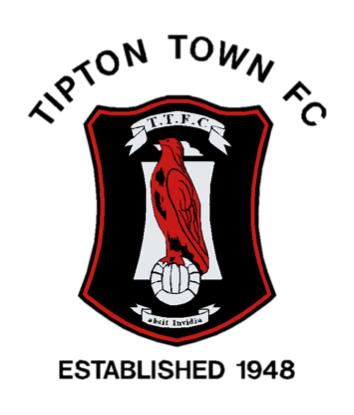 Tipton Sports AcademyWednesbury Oak RoadTiptonWest MidlandsDY4 0BSAGE GROUPS AS OF SEASON 2017/18ALL AGE GROUPS ARE COMPETITIVE WITH MEDALS FOR WINNERS AND RUNNERS-UPENTRY FEE £30 PAYABLE UPON APPLICATIONFIRST COME FIRST SERVE AS SPACES ARE LIMITED U6’s 5-a-sideU7’s, U8’s & U9’s 7-a-sideSQUAD SIZE MAXIMUM: 10 PLAYERS PER TEAMON SITE PARKINGHOT AND COLD REFRESHMENTSSt JOHN’S AMBULANCETOILETSPLEASE POST TOURNAMENT APPLICATIONS TO:TIPTON TOWN TOURNAMENT61 CONSTANTINE WAY, BILSTON, WOLVERHAMPTONWV14 8GXCONTACT NICOLA: 07960320845TIPTON TOWN FC APPLICATION FORM SUMMER TOURNAMENTSUNDAY 3rd JUNE 2018PLEASE PRINT ENTRY FORM IN BLOCK CAPITALSClub Name  _______________________________________________________________Managers Name.  __________________________________________Secretary’s Address.________________________________________________________
___________________________________________________________________________________________________________________Post Code.  _____________________
Managers Tel. No.__________________________________________________________
County Affiliated To:______________________________________________________County Affiliation Number:___________________________________________               AM							   PM	Under 6 _________________				Under 7__________________Under 8 _________________				Under 9_________________	Please find cheque enclosed to the value of £ _________________ as payment for the above teams.CHEQUES TO BE MADE PAYABLE TO TIPTON TOWN FCSigned: _____________________________               Name: _____________________________
Date:  _______________________________	  Email:_______________________________PLEASE NOTE: THERE ARE NO ACADEMY OR SCHOOL OF EXCELLENCE TEAMS ALLOWED